Telefonování  (pravidla)Anotace:Pracovní list je zaměřen na pravidla při telefonickém rozhovoru.Očekávaný výstup:Žáci podle daných pravidel rozehrají situační scénky na různá témata (např. volání mezi přáteli, na tísňové linky, na úřad, lékaři, rodičům atd.)Vzdělávací oblast:Člověk a jeho zdravíTematická oblast:Společenské chováníVěk:8. a 9. ročníkDatum: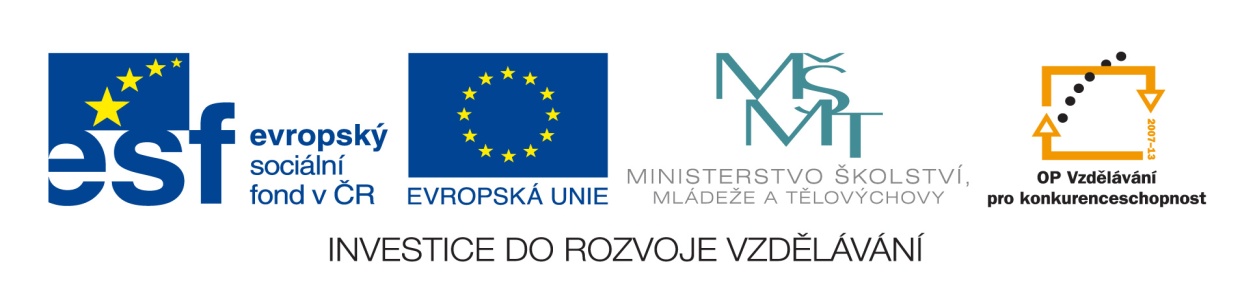 13. 10. 2012Pravidla telefonováníPřed hovorem si promyslíme, popř. sepíšeme témata Správné načasování – nevoláme brzy ráno, nebo pozdě večer, 
 					při volání do zahraničí respektujeme 
 					časový posunVolající je povinen se představit. Ten, kdo přijímá hovor 
 					se nemusí představit Mluvíme klidně, srozumitelně, vyrovnaně, s úsměvem v hlase, 
 					se snahou vyjít druhému vstřícVolajícímu dáme najevo, že ho skutečně posloucháme (používáme 
 					slova: „jistě, ano, samozřejmě“)Nemluvíme anonymně (v průběhu hovoru používáme jméno 
 					volaného)Jestliže je volající mnohomluvný, pokusíme se ukončit hovor 
 					změnou intonací hlasu, volíme jiné fráze: 
 					„už jsme si řekli vše podstatné“…Neslibujeme nic, co nemůžeme splnitVyhýbáme se složitým otázkámTelefonicky se nevyřizuje kondolence, ale může se gratulovatHovor by měl být co nejkratšíHovor ukončuje ten, kdo voláRozehraj situační scénky: např. volání na tísňovou linku, 
 						rodičům, kamarádovi, kamarádce, 
 						na úřad, lékaři, atd.